Publicado en  el 18/12/2015 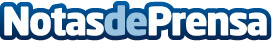 San Sebastián 2016 presenta su apuesta cultural en el Museo Reina SofíaSan Sebastián 2016 ha presentado su proyecto cultural en Madrid, en el marco de su agenda de presentaciones estatales e internacionales | Durante el acto se ha dado a conocer un nuevo patrocinador, Telefónica, que será patrocinador especial de DSS2016EU y apoyará uno de los proyectos más emblemáticos del programa, Tratado de paz	San Sebastián 2016 ha presentado la programación del año de Capitalidad Europea de la Cultura en el Museo Nacional Centro de Arte Reina Sofía en el acto en el que han estado presentes José Pascual Marco Martínez, director general de Política e Industrias Culturales y del Libro; Eneko Goia, alcalde de Donostia/San Sebastián; Manuel Borja-Villel, director del Museo Nacional Centro de Arte Reina Sofía; Pablo Berástegui, director general de San Sebastián 2016; y Xabier Paya, director del programa cultural de San Sebastián 2016.Datos de contacto:Nota de prensa publicada en: https://www.notasdeprensa.es/san-sebastian-2016-presenta-su-apuesta_1 Categorias: Nacional Artes Visuales Artes Escénicas Música Madrid País Vasco http://www.notasdeprensa.es